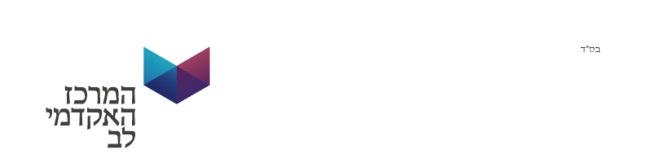 המרכז האקדמי לב (להלן: "המזמין") מכרז פומבי מס' 05/2019 לאספקת שירותי אבטחה בקמפוס לב- חל שינוי בתנאי הסף 5.10 במכרז זה, יש להתעדכן במסמכי המכרז המפורטים באתר המרכז, בכתובת www.jct.ac.il. (חלון תחתון- תחת הקישור -'מכרזים')